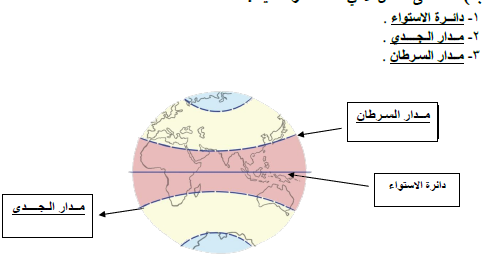 انتهت الأسئلة معلمة المادة :السؤال الأول : أ / اكتبي اسم المصطلح المناسب للمفاهيم التالية .السؤال الأول : أ / اكتبي اسم المصطلح المناسب للمفاهيم التالية .السؤال الأول : أ / اكتبي اسم المصطلح المناسب للمفاهيم التالية .السؤال الأول : أ / اكتبي اسم المصطلح المناسب للمفاهيم التالية .السؤال الأول : أ / اكتبي اسم المصطلح المناسب للمفاهيم التالية .المحيط هو مسطح واسع وعميق من المياه المالحة يحيط بكتل اليابسة .هو مسطح واسع وعميق من المياه المالحة يحيط بكتل اليابسة .هو مسطح واسع وعميق من المياه المالحة يحيط بكتل اليابسة .هو مسطح واسع وعميق من المياه المالحة يحيط بكتل اليابسة .1الحضارةهي الجهود البشرية المادية والمعنوية التي قام بها الأنسان على مر العصور  .هي الجهود البشرية المادية والمعنوية التي قام بها الأنسان على مر العصور  .هي الجهود البشرية المادية والمعنوية التي قام بها الأنسان على مر العصور  .هي الجهود البشرية المادية والمعنوية التي قام بها الأنسان على مر العصور  .2الديوان هو السجل أو الدفتر الذي يدون فيه الأعمال والأموال المتعلقة بالدولة .هو السجل أو الدفتر الذي يدون فيه الأعمال والأموال المتعلقة بالدولة .هو السجل أو الدفتر الذي يدون فيه الأعمال والأموال المتعلقة بالدولة .هو السجل أو الدفتر الذي يدون فيه الأعمال والأموال المتعلقة بالدولة .3القطر القطبيهو الخط الوهمي المستقيم الواصل بين القطبين والمار بمركز الأرض .    هو الخط الوهمي المستقيم الواصل بين القطبين والمار بمركز الأرض .    هو الخط الوهمي المستقيم الواصل بين القطبين والمار بمركز الأرض .    هو الخط الوهمي المستقيم الواصل بين القطبين والمار بمركز الأرض .    4سطح الأرضما على سطح الأرض من مرتفعات ومنخفضات .ما على سطح الأرض من مرتفعات ومنخفضات .ما على سطح الأرض من مرتفعات ومنخفضات .ما على سطح الأرض من مرتفعات ومنخفضات .5الوزارة تعني المعاونة في تحمل أعباء الحكم . تعني المعاونة في تحمل أعباء الحكم . تعني المعاونة في تحمل أعباء الحكم . تعني المعاونة في تحمل أعباء الحكم .6العسسرجال يتولون حفظ الأمن ليلا .رجال يتولون حفظ الأمن ليلا .رجال يتولون حفظ الأمن ليلا .رجال يتولون حفظ الأمن ليلا .7ب/  قارني بين  خطوط الطول ودوائر العرض حسب الجدول التاليب/  قارني بين  خطوط الطول ودوائر العرض حسب الجدول التاليب/  قارني بين  خطوط الطول ودوائر العرض حسب الجدول التاليب/  قارني بين  خطوط الطول ودوائر العرض حسب الجدول التاليب/  قارني بين  خطوط الطول ودوائر العرض حسب الجدول التاليب/  قارني بين  خطوط الطول ودوائر العرض حسب الجدول التاليدوائر العرضدوائر العرضخطوط الطولخطوط الطولالمطلوبالمطلوبدوائر كاملةدوائر كاملةأنصاف دوائرأنصاف دوائرالشكلالشكل180180360    360    العددالعدددائر الاستواء (خط الاستواء )دائر الاستواء (خط الاستواء )خط جرينيتشخط جرينيتشالخط الرئيسيالخط الرئيسيمتوازية غير متساوية في الطولمتوازية غير متساوية في الطولغير متوازية و متساوية في الطولغير متوازية و متساوية في الطولالمميزات المميزات معرفة المناخ وتحديد المكانمعرفة المناخ وتحديد المكانمعرفة التوقيت وتحديد المكان معرفة التوقيت وتحديد المكان الفوائد الفوائد   اربطي المنجزات التالية حسب علومها بما يناسبها  الجهة المقابلة  بوضع الرقم المناسب .  اربطي المنجزات التالية حسب علومها بما يناسبها  الجهة المقابلة  بوضع الرقم المناسب .  اربطي المنجزات التالية حسب علومها بما يناسبها  الجهة المقابلة  بوضع الرقم المناسب .  اربطي المنجزات التالية حسب علومها بما يناسبها  الجهة المقابلة  بوضع الرقم المناسب .  اربطي المنجزات التالية حسب علومها بما يناسبها  الجهة المقابلة  بوضع الرقم المناسب .  اربطي المنجزات التالية حسب علومها بما يناسبها  الجهة المقابلة  بوضع الرقم المناسب .علومهاعلومهاالرقم                    المنجزات                    المنجزات                    المنجزاتعلم الطب والصيدلة .علم الطب والصيدلة .           5             1-  بناء المراصد .         1-  بناء المراصد .         1-  بناء المراصد .علم الرياضيات .علم الرياضيات .4         2 – اختراع الصفر .         2 – اختراع الصفر .         2 – اختراع الصفر .علم الكيمياء  .علم الكيمياء  .3        3- بناء المستشفيات .        3- بناء المستشفيات .        3- بناء المستشفيات .علم الفلك  .علم الفلك  .2       4-اختراع نظام الترقيم.       4-اختراع نظام الترقيم.       4-اختراع نظام الترقيم.علم الرياضيات .علم الرياضيات .1      5 تنقية المعادن وعملية لتقطير       5 تنقية المعادن وعملية لتقطير       5 تنقية المعادن وعملية لتقطير بالعلم  تجذب العقول وبالأخلاق تجذب القلوب21الشعبةأول متوسطالصفالدراسات الاجتماعية المادةالمعلمةاسم الطالبة السؤال الثاني   : أ  /  أكملي الفراغات التالية بما يناسبها من حقائق ومعلومات  :السؤال الثاني   : أ  /  أكملي الفراغات التالية بما يناسبها من حقائق ومعلومات  :السؤال الثاني   : أ  /  أكملي الفراغات التالية بما يناسبها من حقائق ومعلومات  :من أبرز عوامل قيام الحضارات الموقع والتضاريس والمناخ .من أبرز عوامل قيام الحضارات الموقع والتضاريس والمناخ .1 عرف العرب التجارة قبل الإسلام وقد ساعدهم الموقع الجغرافي . عرف العرب التجارة قبل الإسلام وقد ساعدهم الموقع الجغرافي .2أبدع المسلمون في فن العمارة والزخرفة الإسلامية فبنوا المآذن  والأعمدة والأقواس .أبدع المسلمون في فن العمارة والزخرفة الإسلامية فبنوا المآذن  والأعمدة والأقواس .3من أبرز شعوب وحضارة بلاد الرافدين القديمة السومريون والأكاديون والأشوريون     من أبرز شعوب وحضارة بلاد الرافدين القديمة السومريون والأكاديون والأشوريون     4أكبر كواكب المجموعة الشمسية حجماً المشتري و أصغرها عطارد .أكبر كواكب المجموعة الشمسية حجماً المشتري و أصغرها عطارد .5أول من أدخل نظام الشرطة في الإسلام هو عمرو بن العاص أول من أدخل نظام الشرطة في الإسلام هو عمرو بن العاص 6قامت الحضارة الإسلامية على عدد من الأسس من أهمها الأساس الديني و الأساس اللغوي والأساس العلمي .قامت الحضارة الإسلامية على عدد من الأسس من أهمها الأساس الديني و الأساس اللغوي والأساس العلمي .7من النظم السياسية في الإسلام نظام الخلافة و الوزارة .من النظم السياسية في الإسلام نظام الخلافة و الوزارة .8أول رائد فضاء مسلم عربي هو الأمير سلطان بن سلمان .أول رائد فضاء مسلم عربي هو الأمير سلطان بن سلمان .9انقسمت الوزارة في عصر الدولة العباسية إلي قسمين وزارة  تفويض  وزارة تنفيد .انقسمت الوزارة في عصر الدولة العباسية إلي قسمين وزارة  تفويض  وزارة تنفيد .10من أشهر المساجد التي بناها المسلمون مسجد الجامع الأموي  ومسجد قبة الصخرة ومسجد قرطبة .من أشهر المساجد التي بناها المسلمون مسجد الجامع الأموي  ومسجد قبة الصخرة ومسجد قرطبة .11تميز عهد الرسول صلى الله عليه وسلم ب البساطة و الزهد .تميز عهد الرسول صلى الله عليه وسلم ب البساطة و الزهد .12ب / امامك خريطة  العالم ادكري ما هو مطلوب ؟ب / امامك خريطة  العالم ادكري ما هو مطلوب ؟ب / امامك خريطة  العالم ادكري ما هو مطلوب ؟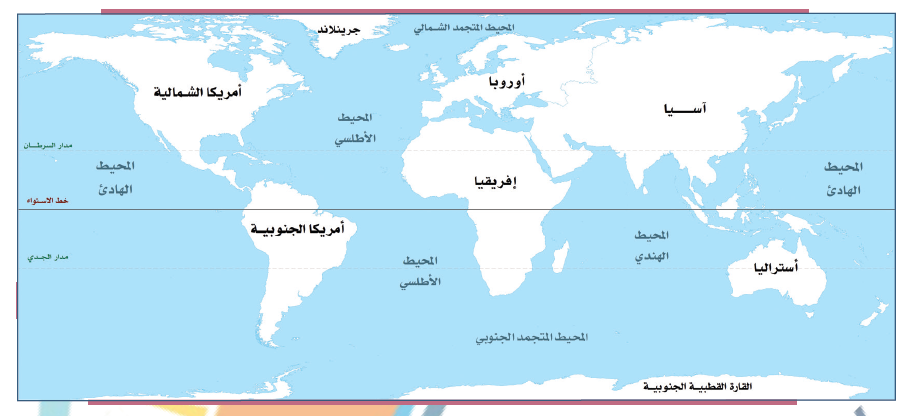 المحيطات التي تحيط بقارة آسيا ؟الهادي – الهندي -  المتجمد الشمالي 1القارة التي يحيط بها المحيط الأطلس والهادي والمحيط الجنوبي؟ قارة أمريكا الجنوبية2ما أكبر محيط ؟ وما أصغر محيط ؟أكبر المحيطات المحيط الهادي  أصغر المحيطات المحيط المتجمد الشمالي3عددي أسماء القارات  ؟آسيا  _ أفريقيا _ أوروبا _ أمريكا الشمالية _ أمريكا الجنوبية _ والقارة المتجمدة الجنوبية  _استراليا . _4عرفي المحيط ؟هو مسطح واسع وعميق من المياه المالحة يحيط بكتل اليابسة .5أكبر قارات العالم ؟ صغر قارات العالم ؟آسيا . أصغرها استراليا6ج /برأيك ما سبب عناية المسلمين بالعلوم ؟ج /برأيك ما سبب عناية المسلمين بالعلوم ؟ج /برأيك ما سبب عناية المسلمين بالعلوم ؟من أجل بناء ووضع أسس حضارة إسلامية في مختلف المجالاتمن أجل بناء ووضع أسس حضارة إسلامية في مختلف المجالاتمن أجل بناء ووضع أسس حضارة إسلامية في مختلف المجالاتج / برأيك ماهي أهم خطوات تنظيم الوقت ؟ ج / برأيك ماهي أهم خطوات تنظيم الوقت ؟ ج / برأيك ماهي أهم خطوات تنظيم الوقت ؟ 1 _ اعداد قائمة بالأعمال اليومية بعد حصرها .2 _   ترتيب الأعمال وفق الأولوية .1 _ اعداد قائمة بالأعمال اليومية بعد حصرها .2 _   ترتيب الأعمال وفق الأولوية .1 _ اعداد قائمة بالأعمال اليومية بعد حصرها .2 _   ترتيب الأعمال وفق الأولوية .ج / برأيك كيف أسهم التجار المسلمين في نشر الإسلام ؟ج / برأيك كيف أسهم التجار المسلمين في نشر الإسلام ؟ج / برأيك كيف أسهم التجار المسلمين في نشر الإسلام ؟بفضل حسن معاملتهم وأمانتهم وتسامحهم وتمسكهم بتعاليم الدين الإسلامي .بفضل حسن معاملتهم وأمانتهم وتسامحهم وتمسكهم بتعاليم الدين الإسلامي .بفضل حسن معاملتهم وأمانتهم وتسامحهم وتمسكهم بتعاليم الدين الإسلامي .السؤال الثالث : أ / عللي لما يأتي : السؤال الثالث : أ / عللي لما يأتي : السؤال الثالث : أ / عللي لما يأتي : السؤال الثالث : أ / عللي لما يأتي : السؤال الثالث : أ / عللي لما يأتي : السؤال الثالث : أ / عللي لما يأتي : ظهور علم التفسير ؟لتبين معاني القرآن الكريم وتوضحيها .ظهور علم التفسير ؟لتبين معاني القرآن الكريم وتوضحيها .ظهور علم التفسير ؟لتبين معاني القرآن الكريم وتوضحيها .ظهور علم التفسير ؟لتبين معاني القرآن الكريم وتوضحيها .ظهور علم التفسير ؟لتبين معاني القرآن الكريم وتوضحيها .1 تعاقب الليل ونهار؟بسبب حركة الأرض حول محورها . تعاقب الليل ونهار؟بسبب حركة الأرض حول محورها . تعاقب الليل ونهار؟بسبب حركة الأرض حول محورها . تعاقب الليل ونهار؟بسبب حركة الأرض حول محورها . تعاقب الليل ونهار؟بسبب حركة الأرض حول محورها .2 عناية المسلمين بالزراعة؟لأنها المصدر الأول لغداء الانسان عناية المسلمين بالزراعة؟لأنها المصدر الأول لغداء الانسان عناية المسلمين بالزراعة؟لأنها المصدر الأول لغداء الانسان عناية المسلمين بالزراعة؟لأنها المصدر الأول لغداء الانسان عناية المسلمين بالزراعة؟لأنها المصدر الأول لغداء الانسان3اهتمام المسلمون بعلم الطب والصيدلة ؟ لارتباطه بصحة الإنسان .اهتمام المسلمون بعلم الطب والصيدلة ؟ لارتباطه بصحة الإنسان .اهتمام المسلمون بعلم الطب والصيدلة ؟ لارتباطه بصحة الإنسان .اهتمام المسلمون بعلم الطب والصيدلة ؟ لارتباطه بصحة الإنسان .اهتمام المسلمون بعلم الطب والصيدلة ؟ لارتباطه بصحة الإنسان .4  العناية بعلم التاريخ ؟   لارتباطه بغزوات الرسول ﷺ  والفتوحات التي قام بها الخلفاء المسلمون  .  العناية بعلم التاريخ ؟   لارتباطه بغزوات الرسول ﷺ  والفتوحات التي قام بها الخلفاء المسلمون  .  العناية بعلم التاريخ ؟   لارتباطه بغزوات الرسول ﷺ  والفتوحات التي قام بها الخلفاء المسلمون  .  العناية بعلم التاريخ ؟   لارتباطه بغزوات الرسول ﷺ  والفتوحات التي قام بها الخلفاء المسلمون  .  العناية بعلم التاريخ ؟   لارتباطه بغزوات الرسول ﷺ  والفتوحات التي قام بها الخلفاء المسلمون  .5  عناية المسلمون ببناء القلاع والحصون ؟ لحماية حدود الدولة الإسلامية .  عناية المسلمون ببناء القلاع والحصون ؟ لحماية حدود الدولة الإسلامية .  عناية المسلمون ببناء القلاع والحصون ؟ لحماية حدود الدولة الإسلامية .  عناية المسلمون ببناء القلاع والحصون ؟ لحماية حدود الدولة الإسلامية .  عناية المسلمون ببناء القلاع والحصون ؟ لحماية حدود الدولة الإسلامية .6اقبال المسلمين على العلم ؟لفضل العلم وأهميته فقد رفع الله درجة العلماء وأعلى منزلتهم .اقبال المسلمين على العلم ؟لفضل العلم وأهميته فقد رفع الله درجة العلماء وأعلى منزلتهم .اقبال المسلمين على العلم ؟لفضل العلم وأهميته فقد رفع الله درجة العلماء وأعلى منزلتهم .اقبال المسلمين على العلم ؟لفضل العلم وأهميته فقد رفع الله درجة العلماء وأعلى منزلتهم .اقبال المسلمين على العلم ؟لفضل العلم وأهميته فقد رفع الله درجة العلماء وأعلى منزلتهم .7تعد اللغة العربية أثرى اللغات وأكملها في العاني والألفاظ ؟لكثرة مفرداتها ودقة تعبيراتها.تعد اللغة العربية أثرى اللغات وأكملها في العاني والألفاظ ؟لكثرة مفرداتها ودقة تعبيراتها.تعد اللغة العربية أثرى اللغات وأكملها في العاني والألفاظ ؟لكثرة مفرداتها ودقة تعبيراتها.تعد اللغة العربية أثرى اللغات وأكملها في العاني والألفاظ ؟لكثرة مفرداتها ودقة تعبيراتها.تعد اللغة العربية أثرى اللغات وأكملها في العاني والألفاظ ؟لكثرة مفرداتها ودقة تعبيراتها.8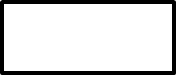  حددي على الشكل الآتي  العناصر التالية؟ حددي على الشكل الآتي  العناصر التالية؟ حددي على الشكل الآتي  العناصر التالية؟ حددي على الشكل الآتي  العناصر التالية؟ حددي على الشكل الآتي  العناصر التالية؟ج /	  السؤال الرابع :   أ  / :- ضعي كلمة صح امام العبارة الصحيحة وخطأ امام العبارة الخاطئة .	  السؤال الرابع :   أ  / :- ضعي كلمة صح امام العبارة الصحيحة وخطأ امام العبارة الخاطئة .	  السؤال الرابع :   أ  / :- ضعي كلمة صح امام العبارة الصحيحة وخطأ امام العبارة الخاطئة .	  السؤال الرابع :   أ  / :- ضعي كلمة صح امام العبارة الصحيحة وخطأ امام العبارة الخاطئة .صحأثرت اللغة العربية في الحضارة الإسلامية    .۱ خطأتتكون المجموعة الشمسية من عدة نجوم بدون كواكب .۲ صحالكتابة في مصر القديمة كانت على شكل صور ثم تطورت الى رموز .۳ صحبدأت الترجمة في عهد الأمويين وازدهرت في عهد العباسيين .٤ صحارتبط الفن الإسلامي بالدين الإسلامي ارتباطاً وثيقاً .٥ صحتعد الحضارة الصينية من أقدم وأطول زمناً في تاريخ العالم.         6 خطأاستحدث نظام الوزارة في عهد الخلفاء الراشدين .7 صحشكل الأرض كامل الاستدارة  .8 صحتميزت الفنون في الحضارة الإسلامية بالنقش والزخارف  .9 خطأاهتم الرسول ﷺ بزخرفة المساجد فأصبحت مثلاً في الفن والعمارة  .10 خطأاقتصرت الزراعة في البلاد الإسلامية على محصول واحد .11 صحمن الأمثلة على العمارة الإسلامية بناء المساجد و المدن والحصون والقلاع .12 صحالإنسان لا يشعر بحركة الأرض بسبب كبر حجم الأرض .13 خطأبني المسلمون المدن الإسلامية لأغراض عسكرية .                  14 خطأالتخطيط يزيد من التوتر والقلق .15 صحيمتد محور الأرض القطبي من الشمال إلى الجنوب .16 خطأأبعاد الأرض متساوية .17 صحتصميم جدول للأعمال اليومية .18 صحتعتني رؤية 2030 بتحقيق شخصية وطنية تحرص على التخطيط .19 صحتعرف خطوط الطول ودوائر العرض بمسمي الإحداثيات الجغرافيا .20 وضحي أبرز خطوات تنظيم الوقت وفوائده   ؟وضحي أبرز خطوات تنظيم الوقت وفوائده   ؟وضحي أبرز خطوات تنظيم الوقت وفوائده   ؟وضحي أبرز خطوات تنظيم الوقت وفوائده   ؟الخطوات	الفوائدالخطوات	الفوائدالخطوات	الفوائدالخطوات	الفوائدمن خلال دراستك عزيزتي الطالبة لدرس التخطيط  حددي الحالات التي توصف بعدم التخطيط بوضع علامة  (  ×  )من خلال دراستك عزيزتي الطالبة لدرس التخطيط  حددي الحالات التي توصف بعدم التخطيط بوضع علامة  (  ×  )من خلال دراستك عزيزتي الطالبة لدرس التخطيط  حددي الحالات التي توصف بعدم التخطيط بوضع علامة  (  ×  )من خلال دراستك عزيزتي الطالبة لدرس التخطيط  حددي الحالات التي توصف بعدم التخطيط بوضع علامة  (  ×  )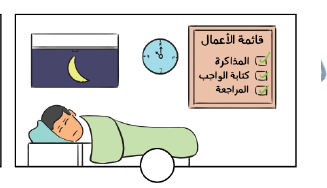 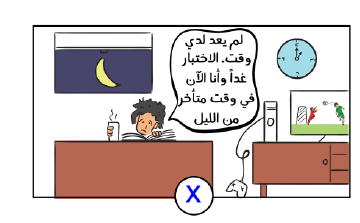 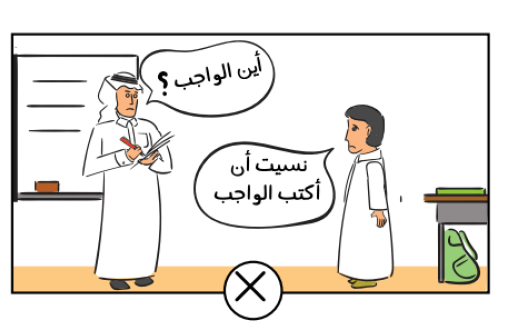 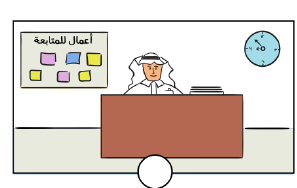 السؤال  الخامس :- اختاري الإجابة الصحيحة فيما يلي .السؤال  الخامس :- اختاري الإجابة الصحيحة فيما يلي .السؤال  الخامس :- اختاري الإجابة الصحيحة فيما يلي .السؤال  الخامس :- اختاري الإجابة الصحيحة فيما يلي .السؤال  الخامس :- اختاري الإجابة الصحيحة فيما يلي .السؤال  الخامس :- اختاري الإجابة الصحيحة فيما يلي .السؤال  الخامس :- اختاري الإجابة الصحيحة فيما يلي .السؤال  الخامس :- اختاري الإجابة الصحيحة فيما يلي .1/  ترتيب الأرض بالنسبة للشمس من حيث القرب هو.1/  ترتيب الأرض بالنسبة للشمس من حيث القرب هو.1/  ترتيب الأرض بالنسبة للشمس من حيث القرب هو.1/  ترتيب الأرض بالنسبة للشمس من حيث القرب هو.1/  ترتيب الأرض بالنسبة للشمس من حيث القرب هو.1/  ترتيب الأرض بالنسبة للشمس من حيث القرب هو.1/  ترتيب الأرض بالنسبة للشمس من حيث القرب هو.1/  ترتيب الأرض بالنسبة للشمس من حيث القرب هو.أالأول بالثاني جالثالثدالرابع2 . أنشئت الدواوين في عهد الخليفة .2 . أنشئت الدواوين في عهد الخليفة .2 . أنشئت الدواوين في عهد الخليفة .2 . أنشئت الدواوين في عهد الخليفة .2 . أنشئت الدواوين في عهد الخليفة .2 . أنشئت الدواوين في عهد الخليفة .2 . أنشئت الدواوين في عهد الخليفة .2 . أنشئت الدواوين في عهد الخليفة .أأبو بكر الصديقبعمر بن الخطاب جعثمان بن عفاند    على بن أبي طالب3 /تعد  صناعة الأدوية من الصناعات  .3 /تعد  صناعة الأدوية من الصناعات  .3 /تعد  صناعة الأدوية من الصناعات  .3 /تعد  صناعة الأدوية من الصناعات  .3 /تعد  صناعة الأدوية من الصناعات  .3 /تعد  صناعة الأدوية من الصناعات  .3 /تعد  صناعة الأدوية من الصناعات  .3 /تعد  صناعة الأدوية من الصناعات  .أالكيميائيةبالغدائية جالزجاجية دالعسكرية4 /  عدد خطوط الطول .......... خطاً.4 /  عدد خطوط الطول .......... خطاً.4 /  عدد خطوط الطول .......... خطاً.4 /  عدد خطوط الطول .......... خطاً.4 /  عدد خطوط الطول .......... خطاً.4 /  عدد خطوط الطول .......... خطاً.4 /  عدد خطوط الطول .......... خطاً.4 /  عدد خطوط الطول .......... خطاً.أ90ب360ج180د1705 /يشمل النظام الأداري على .5 /يشمل النظام الأداري على .5 /يشمل النظام الأداري على .5 /يشمل النظام الأداري على .5 /يشمل النظام الأداري على .5 /يشمل النظام الأداري على .5 /يشمل النظام الأداري على .5 /يشمل النظام الأداري على .أالخلافة  بالشوريجالدواوين دالوزارة6/ . يحدث الصيف في شمال الكرة الأرضية عندما تتعامد أشعة الشمس على .6/ . يحدث الصيف في شمال الكرة الأرضية عندما تتعامد أشعة الشمس على .6/ . يحدث الصيف في شمال الكرة الأرضية عندما تتعامد أشعة الشمس على .6/ . يحدث الصيف في شمال الكرة الأرضية عندما تتعامد أشعة الشمس على .6/ . يحدث الصيف في شمال الكرة الأرضية عندما تتعامد أشعة الشمس على .6/ . يحدث الصيف في شمال الكرة الأرضية عندما تتعامد أشعة الشمس على .6/ . يحدث الصيف في شمال الكرة الأرضية عندما تتعامد أشعة الشمس على .6/ . يحدث الصيف في شمال الكرة الأرضية عندما تتعامد أشعة الشمس على .أمدار السرطان بخط الاستواءجمدار الجدي د ليس مما ذكر7 / عُرفت الكتابة الهيروغليفية في الحضارة .7 / عُرفت الكتابة الهيروغليفية في الحضارة .7 / عُرفت الكتابة الهيروغليفية في الحضارة .7 / عُرفت الكتابة الهيروغليفية في الحضارة .7 / عُرفت الكتابة الهيروغليفية في الحضارة .7 / عُرفت الكتابة الهيروغليفية في الحضارة .7 / عُرفت الكتابة الهيروغليفية في الحضارة .7 / عُرفت الكتابة الهيروغليفية في الحضارة .أبلاد الرافدينبالصينية جالفرعونيةدالهندية8 /  ينتج عن حركة الأرض حول محورها.8 /  ينتج عن حركة الأرض حول محورها.8 /  ينتج عن حركة الأرض حول محورها.8 /  ينتج عن حركة الأرض حول محورها.8 /  ينتج عن حركة الأرض حول محورها.8 /  ينتج عن حركة الأرض حول محورها.8 /  ينتج عن حركة الأرض حول محورها.8 /  ينتج عن حركة الأرض حول محورها.أتعاقب الليل والنهاربثبات ميل محور الارض     جميل محور الأرض   دجميع ما سبق9 /   من المدن التي أنشائها المسلمون في بلاد العراق.9 /   من المدن التي أنشائها المسلمون في بلاد العراق.9 /   من المدن التي أنشائها المسلمون في بلاد العراق.9 /   من المدن التي أنشائها المسلمون في بلاد العراق.9 /   من المدن التي أنشائها المسلمون في بلاد العراق.9 /   من المدن التي أنشائها المسلمون في بلاد العراق.9 /   من المدن التي أنشائها المسلمون في بلاد العراق.9 /   من المدن التي أنشائها المسلمون في بلاد العراق.القاهرةبقندهار جالكوفة والبصرةدالقيروان 10 / من أكبر قارات العالم .10 / من أكبر قارات العالم .10 / من أكبر قارات العالم .10 / من أكبر قارات العالم .10 / من أكبر قارات العالم .10 / من أكبر قارات العالم .10 / من أكبر قارات العالم .10 / من أكبر قارات العالم .أ    آسيا بأفريقيا  جأوروبا داستراليا  11 /   -نجم غازي ملتهب يشع الضوء والحرارة.  11 /   -نجم غازي ملتهب يشع الضوء والحرارة.  11 /   -نجم غازي ملتهب يشع الضوء والحرارة.  11 /   -نجم غازي ملتهب يشع الضوء والحرارة.  11 /   -نجم غازي ملتهب يشع الضوء والحرارة.  11 /   -نجم غازي ملتهب يشع الضوء والحرارة.  11 /   -نجم غازي ملتهب يشع الضوء والحرارة.  11 /   -نجم غازي ملتهب يشع الضوء والحرارة.أالقمربالشمسجالتوابع دالكويكبات12/ تقع مجموعتنا الشمسية في مجرة درب  .12/ تقع مجموعتنا الشمسية في مجرة درب  .12/ تقع مجموعتنا الشمسية في مجرة درب  .12/ تقع مجموعتنا الشمسية في مجرة درب  .12/ تقع مجموعتنا الشمسية في مجرة درب  .12/ تقع مجموعتنا الشمسية في مجرة درب  .12/ تقع مجموعتنا الشمسية في مجرة درب  .12/ تقع مجموعتنا الشمسية في مجرة درب  .أالتبانة بالسلطانة جالسافانا د    الآستانة 13/ الأرض من حيث الحجم تأتي في المرتبة .13/ الأرض من حيث الحجم تأتي في المرتبة .13/ الأرض من حيث الحجم تأتي في المرتبة .13/ الأرض من حيث الحجم تأتي في المرتبة .13/ الأرض من حيث الحجم تأتي في المرتبة .13/ الأرض من حيث الحجم تأتي في المرتبة .13/ الأرض من حيث الحجم تأتي في المرتبة .13/ الأرض من حيث الحجم تأتي في المرتبة .أالثانيةبالثالثة جالرابعةدالخامسة14 / عدد كواكب المجموعة الشمسية .14 / عدد كواكب المجموعة الشمسية .14 / عدد كواكب المجموعة الشمسية .14 / عدد كواكب المجموعة الشمسية .14 / عدد كواكب المجموعة الشمسية .14 / عدد كواكب المجموعة الشمسية .14 / عدد كواكب المجموعة الشمسية .14 / عدد كواكب المجموعة الشمسية .أسبعة بثمانيةجستة عشردتسعة15/  . أقرب الكواكب للشمس .15/  . أقرب الكواكب للشمس .15/  . أقرب الكواكب للشمس .15/  . أقرب الكواكب للشمس .15/  . أقرب الكواكب للشمس .15/  . أقرب الكواكب للشمس .15/  . أقرب الكواكب للشمس .15/  . أقرب الكواكب للشمس .أعطارد بزحل جالزهرة دنبتون16/ قام العموريون ببناء مدينة بابل على يد زعيمهم .16/ قام العموريون ببناء مدينة بابل على يد زعيمهم .16/ قام العموريون ببناء مدينة بابل على يد زعيمهم .16/ قام العموريون ببناء مدينة بابل على يد زعيمهم .16/ قام العموريون ببناء مدينة بابل على يد زعيمهم .16/ قام العموريون ببناء مدينة بابل على يد زعيمهم .16/ قام العموريون ببناء مدينة بابل على يد زعيمهم .16/ قام العموريون ببناء مدينة بابل على يد زعيمهم .أحمورابيبنبوخذ نصر جبوتفار دسامو آبي17/  بني الفراعنة الأهرامات العملاقة من أجل .17/  بني الفراعنة الأهرامات العملاقة من أجل .17/  بني الفراعنة الأهرامات العملاقة من أجل .17/  بني الفراعنة الأهرامات العملاقة من أجل .17/  بني الفراعنة الأهرامات العملاقة من أجل .17/  بني الفراعنة الأهرامات العملاقة من أجل .17/  بني الفراعنة الأهرامات العملاقة من أجل .17/  بني الفراعنة الأهرامات العملاقة من أجل .أدفن موتاهم بتوسيع نفودهم جلحماية لهم د    لا شيء مما ذ كر18/  تعد الكويكبات والشهب والنيازك والمذنبات من  .18/  تعد الكويكبات والشهب والنيازك والمذنبات من  .18/  تعد الكويكبات والشهب والنيازك والمذنبات من  .18/  تعد الكويكبات والشهب والنيازك والمذنبات من  .18/  تعد الكويكبات والشهب والنيازك والمذنبات من  .18/  تعد الكويكبات والشهب والنيازك والمذنبات من  .18/  تعد الكويكبات والشهب والنيازك والمذنبات من  .18/  تعد الكويكبات والشهب والنيازك والمذنبات من  .أالكواكب السيارةبالأجسام الكونيةجالأقمار التابعةدالشمس19 / بني الصينيين سور الصين العظيم لحماية بلدهم من خطر .19 / بني الصينيين سور الصين العظيم لحماية بلدهم من خطر .19 / بني الصينيين سور الصين العظيم لحماية بلدهم من خطر .19 / بني الصينيين سور الصين العظيم لحماية بلدهم من خطر .19 / بني الصينيين سور الصين العظيم لحماية بلدهم من خطر .19 / بني الصينيين سور الصين العظيم لحماية بلدهم من خطر .19 / بني الصينيين سور الصين العظيم لحماية بلدهم من خطر .19 / بني الصينيين سور الصين العظيم لحماية بلدهم من خطر .أالورمبالفرسجالمغولدالهنود20/  لتحقيق التوزان بين الموارد والمصروفات تم إنشاء .20/  لتحقيق التوزان بين الموارد والمصروفات تم إنشاء .20/  لتحقيق التوزان بين الموارد والمصروفات تم إنشاء .20/  لتحقيق التوزان بين الموارد والمصروفات تم إنشاء .20/  لتحقيق التوزان بين الموارد والمصروفات تم إنشاء .20/  لتحقيق التوزان بين الموارد والمصروفات تم إنشاء .20/  لتحقيق التوزان بين الموارد والمصروفات تم إنشاء .20/  لتحقيق التوزان بين الموارد والمصروفات تم إنشاء .أالدواوين بالأمارةج  الشرطة دبيت المال21  /  العوامل التي تسهم في قيام الحضارات المناخ .21  /  العوامل التي تسهم في قيام الحضارات المناخ .21  /  العوامل التي تسهم في قيام الحضارات المناخ .21  /  العوامل التي تسهم في قيام الحضارات المناخ .21  /  العوامل التي تسهم في قيام الحضارات المناخ .21  /  العوامل التي تسهم في قيام الحضارات المناخ .21  /  العوامل التي تسهم في قيام الحضارات المناخ .21  /  العوامل التي تسهم في قيام الحضارات المناخ .أالسهول  بالموقع والتضاريسجالجبالب الصحاري22 /   وضعوا أسس الرياضيات فاستخدموا الترقيم واخترعوا الصفر.   22 /   وضعوا أسس الرياضيات فاستخدموا الترقيم واخترعوا الصفر.   22 /   وضعوا أسس الرياضيات فاستخدموا الترقيم واخترعوا الصفر.   22 /   وضعوا أسس الرياضيات فاستخدموا الترقيم واخترعوا الصفر.   22 /   وضعوا أسس الرياضيات فاستخدموا الترقيم واخترعوا الصفر.   22 /   وضعوا أسس الرياضيات فاستخدموا الترقيم واخترعوا الصفر.   22 /   وضعوا أسس الرياضيات فاستخدموا الترقيم واخترعوا الصفر.   22 /   وضعوا أسس الرياضيات فاستخدموا الترقيم واخترعوا الصفر.     أالفرسبالروم جالفراعنةدالمسلمون23 /   يعد علم الحديث مصدر التشريع .23 /   يعد علم الحديث مصدر التشريع .23 /   يعد علم الحديث مصدر التشريع .23 /   يعد علم الحديث مصدر التشريع .23 /   يعد علم الحديث مصدر التشريع .23 /   يعد علم الحديث مصدر التشريع .23 /   يعد علم الحديث مصدر التشريع .23 /   يعد علم الحديث مصدر التشريع .أالأول بالثانيجالثالث دالرابع24 / أول وزراء بن العباس  .24 / أول وزراء بن العباس  .24 / أول وزراء بن العباس  .24 / أول وزراء بن العباس  .24 / أول وزراء بن العباس  .24 / أول وزراء بن العباس  .24 / أول وزراء بن العباس  .24 / أول وزراء بن العباس  .أأبو مسلم الخراسانيبأبو سلمة الخلالجأبو جعفر المنصوردهارون الرشيد25  / يعد المسلمون أول من أدخل السكر في تحلية بعض .25  / يعد المسلمون أول من أدخل السكر في تحلية بعض .25  / يعد المسلمون أول من أدخل السكر في تحلية بعض .25  / يعد المسلمون أول من أدخل السكر في تحلية بعض .25  / يعد المسلمون أول من أدخل السكر في تحلية بعض .25  / يعد المسلمون أول من أدخل السكر في تحلية بعض .25  / يعد المسلمون أول من أدخل السكر في تحلية بعض .25  / يعد المسلمون أول من أدخل السكر في تحلية بعض . أ الأدوية بالمشروبات جالمأكولات دلا شيء مما دكرالسؤال السادس :- عددي ثلاثة مما يأتي .السؤال السادس :- عددي ثلاثة مما يأتي .السؤال السادس :- عددي ثلاثة مما يأتي .السؤال السادس :- عددي ثلاثة مما يأتي .السؤال السادس :- عددي ثلاثة مما يأتي .ا ذكرى الاسباب التي أدب الى ازدهار التجارة في العصر الإسلامي ؟1_2 _3 _ا ذكرى الاسباب التي أدب الى ازدهار التجارة في العصر الإسلامي ؟1_2 _3 _ا ذكرى الاسباب التي أدب الى ازدهار التجارة في العصر الإسلامي ؟1_2 _3 _ا ذكرى الاسباب التي أدب الى ازدهار التجارة في العصر الإسلامي ؟1_2 _3 _ا ذكرى الاسباب التي أدب الى ازدهار التجارة في العصر الإسلامي ؟1_2 _3 _عددي خصائص كوكب المجموعة الشمسية؟1 _2 _3 –عددي خصائص كوكب المجموعة الشمسية؟1 _2 _3 –عددي خصائص كوكب المجموعة الشمسية؟1 _2 _3 –عددي خصائص كوكب المجموعة الشمسية؟1 _2 _3 –عددي خصائص كوكب المجموعة الشمسية؟1 _2 _3 –أسباب ازدهار الصناعة في العصور الإسلامية ؟وفرة المواد الخام  - كثرة الأموال – اكتمال رقي الدولة الإسلامية – ازدهار التجارةأسباب ازدهار الصناعة في العصور الإسلامية ؟وفرة المواد الخام  - كثرة الأموال – اكتمال رقي الدولة الإسلامية – ازدهار التجارةأسباب ازدهار الصناعة في العصور الإسلامية ؟وفرة المواد الخام  - كثرة الأموال – اكتمال رقي الدولة الإسلامية – ازدهار التجارةأسباب ازدهار الصناعة في العصور الإسلامية ؟وفرة المواد الخام  - كثرة الأموال – اكتمال رقي الدولة الإسلامية – ازدهار التجارةأسباب ازدهار الصناعة في العصور الإسلامية ؟وفرة المواد الخام  - كثرة الأموال – اكتمال رقي الدولة الإسلامية – ازدهار التجارةادكري أهداف التخطيط ؟1 –2 _3 _ادكري أهداف التخطيط ؟1 –2 _3 _ادكري أهداف التخطيط ؟1 –2 _3 _ادكري أهداف التخطيط ؟1 –2 _3 _ادكري أهداف التخطيط ؟1 –2 _3 _من أشهر المساجد التي بناها المسلمون :من أشهر المساجد التي بناها المسلمون :من أشهر المساجد التي بناها المسلمون :من أشهر المساجد التي بناها المسلمون :من أشهر المساجد التي بناها المسلمون :مسجد قبة الصخرة في فلسطين مسجد قبة الصخرة في فلسطين المسجد النبوي في المدينة المسجد الحرام في مكة المسجد الحرام في مكة مسجد القبلتين في المدينة مسجد القبلتين في المدينة مسجد قرطبة في الأندلس الجامع الأموي في دمشق الجامع الأموي في دمشق صحي العبارة الخاطئة التي تحتها خط فيما يأتي :صحي العبارة الخاطئة التي تحتها خط فيما يأتي :صحي العبارة الخاطئة التي تحتها خط فيما يأتي :صحي العبارة الخاطئة التي تحتها خط فيما يأتي :صحي العبارة الخاطئة التي تحتها خط فيما يأتي :29٪تشكل مساحة اليابسة ما نسبته 71٪  من مساحة الأرض .      تشكل مساحة اليابسة ما نسبته 71٪  من مساحة الأرض .      تشكل مساحة اليابسة ما نسبته 71٪  من مساحة الأرض .      1استمتعلا استمتع بوقتي عندما أخطط جيدا .لا استمتع بوقتي عندما أخطط جيدا .لا استمتع بوقتي عندما أخطط جيدا .2 البريدمهمة العسس نقل الرسائل بين الخليفة وولاة الأقاليم .مهمة العسس نقل الرسائل بين الخليفة وولاة الأقاليم .مهمة العسس نقل الرسائل بين الخليفة وولاة الأقاليم .3محاصيل متنوعةاقتصرت الزراعة في البلاد الإسلامية على محصول واحد .اقتصرت الزراعة في البلاد الإسلامية على محصول واحد .اقتصرت الزراعة في البلاد الإسلامية على محصول واحد .4تحديد الزمندوائر العرض تفيد في تحديد المناطق الحرارية .دوائر العرض تفيد في تحديد المناطق الحرارية .دوائر العرض تفيد في تحديد المناطق الحرارية .5حدوث الفصول الأربعةينتج عن حركة الأرض حول الشمس تعاقب الليل والنهار .ينتج عن حركة الأرض حول الشمس تعاقب الليل والنهار .ينتج عن حركة الأرض حول الشمس تعاقب الليل والنهار .6أربع وعشرونقسمت دول العالم الى سبع وعشرون منطقة زمنية .قسمت دول العالم الى سبع وعشرون منطقة زمنية .قسمت دول العالم الى سبع وعشرون منطقة زمنية .7يحدالتخطيط يزيد من التوتر والقلق .التخطيط يزيد من التوتر والقلق .التخطيط يزيد من التوتر والقلق .8الكعبة المشرفةأول بيت وضع للناس المسجد الأقصى في مكة المكرمة .أول بيت وضع للناس المسجد الأقصى في مكة المكرمة .أول بيت وضع للناس المسجد الأقصى في مكة المكرمة .9